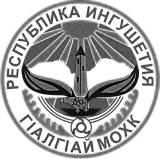 ГОРОДСКОЙ СОВЕТ МУНИЦИПАЛЬНОГО ОБРАЗОВАНИЯ «ГОРОДСКОЙ ОКРУГ ГОРОД МАЛГОБЕК»«МАГ1АЛБИКА Г1АЛА СОВЕТ»РЕШЕНИЕ«25» октября 2015 г.                                                                       № 15О признании утратившим силу Решения от 30.12.2015 г. № 15 «О тарифах  на услуги по вывозу мусора, утилизации и переработки бытовых и промышленных отходов, тарифов по содержанию жилья на 2016 год по городу Малгобек»В соответствии с протестом Малгобекского городского прокурора на Решение Городского Совета МО «Городской округ город Малгобек» от 30.12.2015 года № 15 «О тарифах  на услуги по вывозу мусора, утилизации и переработки бытовых и промышленных отходов, тарифов по содержанию жилья на 2016 год по городу Малгобек», Уставом муниципального образования, Городской совет муниципального образования «Городской округ город Малгобек» РЕШИЛ:Признать утратившим силу Решение от 30.12.2015 года № 15 «О тарифах  на услуги по вывозу мусора, утилизации и переработки бытовых и промышленных отходов, тарифов по содержанию жилья на 2016 год по городу Малгобек».Контроль за исполнением настоящего Решения возложить на главу МО «Городской округ город Малгобек» Евлоева М. Н.Опубликовать настоящее Решение в средствах массовой информации.Председатель Городского СоветаМО «Городской округ город Малгобек»  ____________ Мамилов Ш. С.Глава муниципального образования«Городской округ город Малгобек»             _____________ Евлоев М. Н.